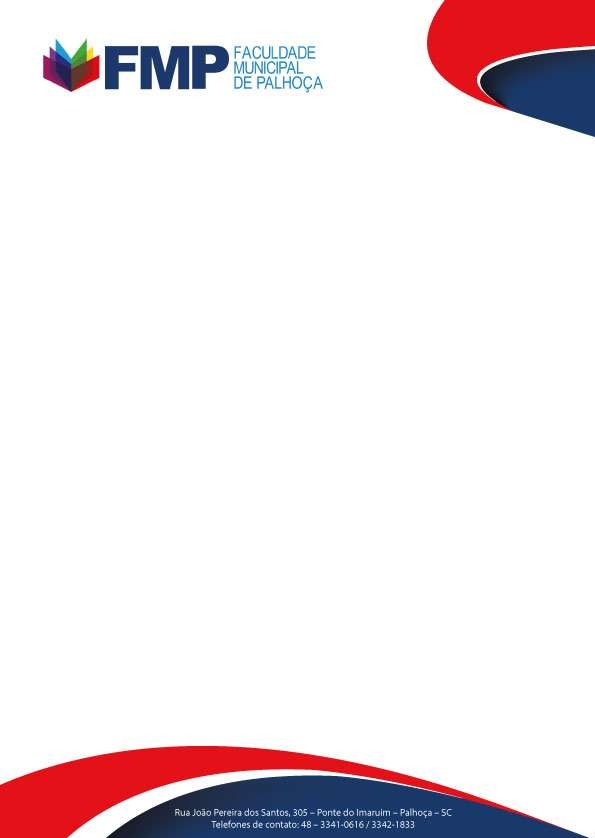 PROCESSO SELETIVO ESPECIAL 2024 (Vagas Remanescentes) Edital FMP 002/2024Homologação das inscrições para o Curso Superior de Tecnologia em Processos GerenciaisA comissão organizadora do Processo Seletivo Especial (Vagas Remanescentes) 2024/01, edital FMP 002/2024 da Faculdade Municipal de Palhoça, divulga a lista de inscrições homologadas em ordem de classificação para o curso Superior de Tecnologia em Processos Gerenciais e a lista de inscrições indeferidas identificando somente o CPF do candidato e a causa do indeferimento.*Inscrições deferidas para o curso Superior de Tecnologia em Processos Gerenciais.*Inscrições indeferidas para o curso Superior de Tecnologia em Processos Gerenciais.INSCRIÇÕES HOMOLOGADAS - CURSO SUPERIOR DE TECNOLOGIA EM PROCESSOS GERENCIAISINSCRIÇÕES HOMOLOGADAS - CURSO SUPERIOR DE TECNOLOGIA EM PROCESSOS GERENCIAISINSCRIÇÕES HOMOLOGADAS - CURSO SUPERIOR DE TECNOLOGIA EM PROCESSOS GERENCIAISINSCRIÇÕES HOMOLOGADAS - CURSO SUPERIOR DE TECNOLOGIA EM PROCESSOS GERENCIAISClassificaçãoCPFCandidatoNota Final1º104******75ISAQUE ARAÚJO DE SOUZA9,05282º045******97SAULO SILVA DOS SANTOS8,74443º078******29SILMARA APARECIDA PADILHA8,63824º110******16BRUNO CONSTENLA SILVEIRA DIAS8,58625º097******24BRUNO FELIPE CONTE FERREIRA DA SILVA8,53056º003******64INDIANARA PEREIRA GUIMARÃES8,43337º124******26ISABEL DE SOUZA MATTOS8,43338º100******74LARISSA DOS SANTOS8,40519º096******86LUCIANI DA SILVA CRISTOVAO8,397110º107******58ESTER ALVES SILVA8,234711º086******01DIEGO DA SILVA LAURINDO8,211712º060******07VANESSA ODETE DE CAMPOS CAITANO8,172213º010******37JAQUELINE PIRES CONCEICAO8,170314º127******27ESTHER OLIVEIRA MACHADO8,160515º119******09RAISSA REGINA RODRIGUES DA COSTA8,152916º027******09EDUARDA EIDT SONZA8,097217º110******96CRISTIANE SOARES8,070818º020******96ANDERSON DA ROSA8,055319º021******05ROBSON MOREIRA QUEROTTI8,046720º154******90LETÍCIA GOMES8,038921º019******09LÍGIA TAINÁ LAPAZINI8,037822º064******13MARINILSE DE CORDUVA8,016723º029******06ADRIANA DOS SANTOS PASSOS7,976824º089******28LUÍS FELIPE TEIXEIRA7,975025º125******50LAURA SILVEIRA DA SILVA7,819426º045******83LUCAS NEGRI SILVA DOS SANTOS7,791727º057******81DAYANE CLIDENOR DA SILVA E LIMA7,780528º099******18CRISTHOFER ANTÔNIO SUTIL7,730629º009******79PALOMA HAWANA RIBEIRO TEIXEIRA7,727330º050******77STEPHANO ROSA STANCK PINHEIRO7,725831º026******12GRAZIELA DA SILVA7,694332º065******40ALINE AMARANTE7,692333º702******82ANDERSON BISMARCK VIANA BENTES7,645334º008******12LAURA CRISTINA DUARTE DE SIQUEIRA7,618235º038******67MARCELO LUIS DE SOUZA7,530036º005******36DANIELA MARQUES RIBEIRO7,489137º119******07ÉRIK CRESTANI BUENO7,411138º127******43SHEILA LOBO DOS SANTOS7,402839º130******08RAISSA GARCIA YNUMARO7,152440º428******15ELIENE NAZARÉ PINHEIRO DE SOUSA7,100041º080******31PATRICK DE SOUZA DO NASCIMENTO7,091742º035******09FRANCIELLE KLUG DE ASSIS OLIVEIRA NOBLE7,041743º083******01BRUNO MIRANDA GUEDES7,021244º040******30JOSÉ RICARDO OLIVEIRA7,008945º090******39RAFAEL SILVEIRA GONÇALVES6,972246º083******50AMANDA CHRISTINE DUARTE6,910047º069******60FERNANDO HENRIQUE DOS SANTOS6,864548º112******41CARLOS EDUARDO DE SOUZA GOMES FILHO6,825649º033******05IUNA BEZERRA DE OLIVEIRA6,774450º816******34GISELLE DE OLIVEIRA LUZ6,754551º060******40TIAGO DA SILVA FERNANDO6,657752º040******14VINICIUS JOSE KRASSOWSKI6,580053º000******68MICHELLY DA COSTA LIMA6,548754º137.******99MARIA RITA VINGLA DE SOUZA6,513355º050******38MARIA NATIVIDADE RODRIGUES BARROSO6,391156º088******18CARLA EDUARDA SEEMANN6,357857º440******12CAROLINA DOS SANTOS MENDES6,323558º034******40CAMILA PEREIRA PEREIRA6,138659º618******53GUENTHER FRIEDRICH KURT MIETZSCH NETO5,9338INSCRIÇÕES INDEFERIDAS - CURSO SUPERIOR DE TECNOLOGIA EM PROCESSOS GERENCIAISINSCRIÇÕES INDEFERIDAS - CURSO SUPERIOR DE TECNOLOGIA EM PROCESSOS GERENCIAISCPFCausa do indeferimento073******01Não atende ao ítem 3.2.3.016******33Não atende ao ítem 3.2.3.549******49Não atende ao ítem 3.2.3.021******42Não atende ao ítem 3.2.3.003******60Não atende ao ítem 2.3.1.840******00Não atende ao parágrafo único do ítem 3.2.052******40Não atende ao ítem 3.2.3.763******00Não atende ao ítem 3.2.3.